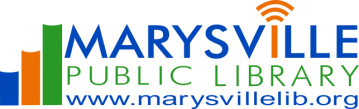 MINUTES OF MARYSVILLE PUBLIC LIBRARYPUBLIC RECORDS COMMISSION                                                                                                                   November 14, 2018 The Marysville Public Library Public Records Commission met on Wednesday, November 14, 2018, at the Main Library location.                                                                                                                                                                                       Attending: Perry Parsons, Robert Buckley, David G. Speicher, Rebecca Wever, Rhonda Thompson and Anita Tiller.Absent: Chad Seeberg,Staff: Nieca Nowels, Michael Schmenk and Cindy Crawford    Guests:  Dave IrishCALL TO ORDERVice President Rhonda Thompson called the meeting to order at 5:03 p.m.APPROVAL OF MINUTES – November 15, 2017 Vice President Thompson asked if there were any corrections regarding the minutes of the last meeting. Motion 01-18Rebecca Wever moved approval of the minutes as presented, seconded by Anita Tiller.Parsons	Aye		Buckley 	Aye		Speicher	AyeThompson	Aye		Wever		Aye		Tiller 		AyeMinutes were approved as presented.APPROVAL OF AGENDA – November 14, 2018Vice President Thompson asked if there were any corrections regarding the agenda of the meeting. Motion 02-18Robert Buckley moved approval of the agenda as amended (change was to the date of last year’s minutes), seconded by Perry Parsons.Parsons	Aye		Buckley 	Aye		Speicher	AyeThompson	Aye		Wever		Aye		Tiller 		AyeAgenda was approved as amended.OLD BUSINESS None.NEW BUSINESSUpdates to retention schedule – No changes were recommended this year.ADJOURNMENT The next Public Records commission meeting will be held November 2019 board meeting, at the Main location, Marysville Public Library.The meeting was adjourned by Vice President Thompson at 5:04 p.m.__________________________					_______________________Chad Seeberg, President						Rhonda Thompson, Secretary